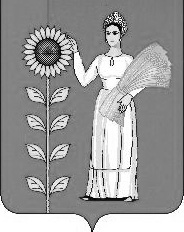 Липецкая областьДобринский муниципальный районСовет депутатов сельского поселения Верхнематренский сельсовет17 сессия шестого созываР Е Ш Е Н И Е 07.12.2021 г.                         с. Верхняя Матренка                              № 68-рсО внесении изменений в Правила присвоения, изменения и аннулирования адресов на территории сельского поселения Верхнематренский  сельсовет Добринского муниципального района Липецкой областиРуководствуясь Федеральным законом от 06.10.2003г. № 131-ФЗ "Об общих принципах организации местного самоуправления в Российской Федерации", Постановлением Правительства РФ от 19 ноября 2014 г. № 1221 "Об утверждении Правил присвоения, изменения и аннулирования адресов", руководствуясь Уставом сельского поселения Верхнематренский  сельсовет и учитывая решение постоянной комиссии по правовым вопросам, местному самоуправлению, работе с депутатами и делам семьи, детства, молодежи, Совет депутатов сельского поселения Верхнематренский  сельсоветРЕШИЛ:1. Принять изменения в Правила присвоения, изменения и аннулирования адресов на территории сельского поселения Верхнематренский  сельсовет Добринского муниципального района Липецкой области (принятые решением № 204-рс от 01.09.2015г. в редакции решения № 159-рс от 18.03.2019г.) (прилагаются).2. Направить указанный нормативный правовой акт главе сельского поселения для подписания и обнародования.3. Настоящее решение вступает в силу со дня его обнародования.Председатель Совета депутатов  сельского поселения  Верхнематренский  сельсовет                                                     Л.И.Беляева  Приняты решением  Совета депутатов  сельского поселения  Верхнематренский  сельсовет  № 68-рс от 07.12.2021г.Изменения в Правила присвоения, изменения и аннулирования адресов  на территории сельского поселения Верхнематренский  сельсовет Добринского муниципального района Липецкой области (принятые решением № 204-рс от 01.09.2015г. в редакции решения № 159-рс от 18.03.2019г.)  Внести в Правила присвоения, изменения и аннулирования адресов на территории сельского поселения Верхнематренский  сельсовет Добринского муниципального района Липецкой области (принятые решением № 204-рс от 01.09.2015г. в редакции решения № 159-рс от 18.03.2019г.) следующие изменения:1. В пункте 2 раздела I второй абзац изложить в следующей редакции:"- "идентификационные элементы объекта адресации" - номера земельных участков, типы и номера иных объектов адресации;1.1. Пункт 5 раздела I изложить в следующей редакции:"5. Объектом адресации являются:а) здание (строение, за исключением некапитального строения), в том числе строительство которого не завершено;б) сооружение (за исключением некапитального сооружения и линейного объекта), в том числе строительство которого не завершено;в) земельный участок (за исключением земельного участка, не относящегося к землям населенных пунктов и не предназначенного для размещения на них объектов капитального строительства);г) помещение, являющееся частью объекта капитального строительства;д) машино-место (за исключением машино-места, являющегося частью некапитального здания или сооружения)";2. Пункт 7 раздела II изложить в следующей редакции:"7. Присвоение объектам адресации адресов и аннулирование таких адресов осуществляются уполномоченными органами по собственной инициативе или на основании заявлений физических или юридических лиц, указанных в пунктах 27 и 29 настоящих Правил. Аннулирование адресов объектов адресации осуществляется уполномоченными органами на основании информации уполномоченного Правительством Российской Федерации федерального органа исполнительной власти, осуществляющего государственный кадастровый учет недвижимого имущества, государственную регистрацию прав на недвижимое имущество, ведение Единого государственного реестра недвижимости и предоставление сведений, содержащихся в нем, о снятии с государственного кадастрового учета объекта недвижимости или исключении из Единого государственного реестра недвижимости сведений об объекте недвижимости, указанных в части 7 статьи 72 Федерального закона "О государственной регистрации недвижимости", представляемой в установленном Правительством Российской Федерации порядке межведомственного информационного взаимодействия при ведении государственного адресного реестра";2.1. В пункте 8 раздела II слова "Федеральным законом "О государственном кадастре недвижимости" заменить на слова "Федеральным законом "О кадастровой деятельности";2.2. Пункт 9 раздела II изложить в следующей редакции:"9. При присвоении адресов зданиям (строениям), сооружениям, в том числе строительство которых не завершено, такие адреса должны соответствовать адресам земельных участков, в границах которых расположены соответствующие здания (строения), сооружения";2.3. Раздел II дополнить пунктом 9.1. следующего содержания:"9.1. При присвоении адресов помещениям, машино-местам такие адреса должны соответствовать адресам зданий (строений), сооружений, в которых они расположены";2.4. Раздел II дополнить пунктом 11.1 следующего содержания:"11.1. Присвоенный уполномоченным органом адрес объекта адресации, являющегося образуемым объектом недвижимости, используется участниками гражданского оборота со дня осуществления государственного кадастрового учета образуемого объекта недвижимости в соответствии с Федеральным законом "О государственной регистрации недвижимости"";2.5. Пункт 15 раздела II в следующей редакции:"15. Аннулирование адреса объекта адресации в случае прекращения существования объекта адресации осуществляется после снятия объекта недвижимости, являющегося этим объектом адресации, с государственного кадастрового учета".Глава сельского поселения  Верхнематренский  сельсовет                                       Н.В.Жаворонкова